EXAMEN DE GEOMORFOLOGÍAProfesor: Ing. Kenny Escobar SegoviaNombre: _____________________________________________________________________Fecha: 13 de Septiembre del 2010Defina: Glaciar: _____________________________________________________________________________________________________________________________________________________________________________________________________________________Neviza: _____________________________________________________________________________________________________________________________________________________________________________________________________________________Viento:_____________________________________________________________________________________________________________________________________________________________________________________________________________________Costa:_____________________________________________________________________________________________________________________________________________________________________________________________________________________Encierre la respuesta correcta:¿Cuál de las siguientes palabras no es un proceso de erosión glacial?:Abrasión 		Arranque			Deflación¿Con que otro nombre se conoce a las morrenas de fondo?:Eskern			Medanos 			Drumlins¿A que se conoce como el medio sedimentario de transición entre el continente y el mar?Playa 			Tómbolo			 Lengua¿Cómo erosionan sus cauces los glaciares? Comparar un glaciar con un río desde el punto de vista de sus actividades erosivas y de transporte. ____________________________________________________________________________________________________________________________________________________________________________________________________________________________________________________________________________________________________________________________________________________________________________________________________________________________________________________________________________________________________________________________________________________________________________________________________________________________________________________________________________________________________________________________________________________________________________________________________________________________________________________________________________________¿Cómo pueden clasificarse las costas? Nombre los cinco tipos principales ___________________________________________________________________________________________________________________________________________________________________________________________________________________________________________________________________________________________________________________________________________________________________¿Qué es el pavimento desértico?, ¿Cómo se forma? y ¿Qué es un reg? ________________________________________________________________________________________________________________________________________________________________________________________________________________________________________________________________________________________________________________________________________________________________________________________________________________________________________________________________________________________________________________________________________________________________________________________Indique en el siguiente grafico las siguientes depósitos de olas y costas 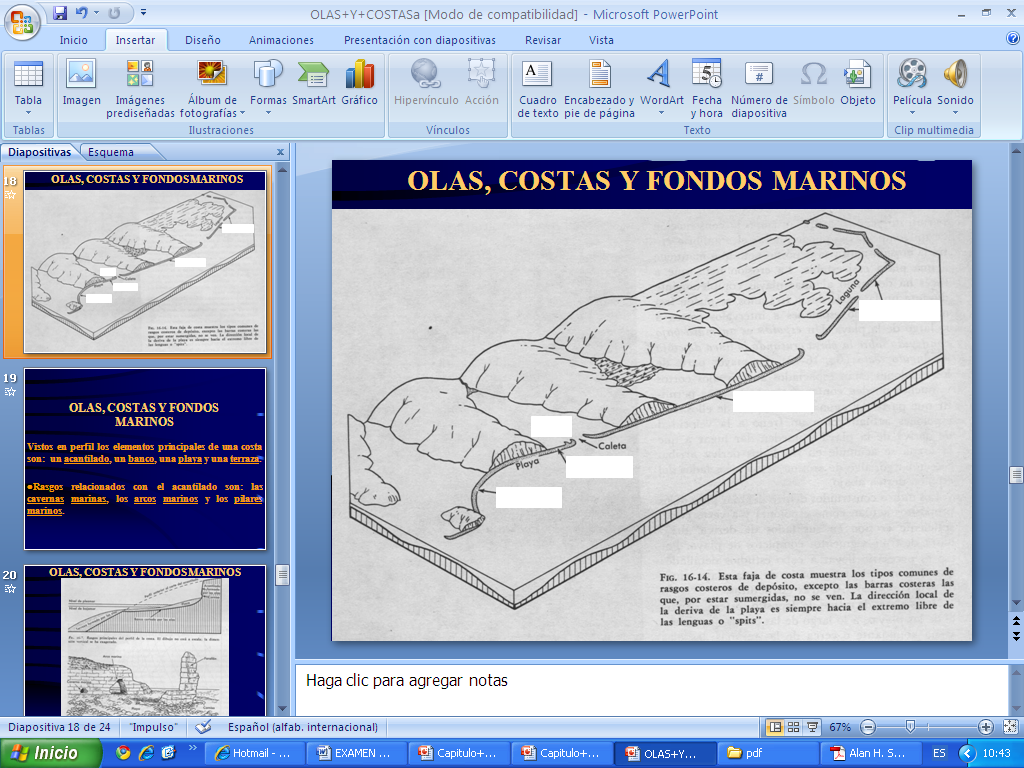 Cordones litoralesLenguaBarrera de bahíaBahíaTómbolo¿En cuántos grupos pueden ser clasificados los glaciales? _____________________________________________________________________________________________________________________________________________________________________________________________________________________Grafique paisajes glaciares con las siguientes formas, e indique la dirección de movimiento del glaciar:CircosCuernosValles colgadosAristasMorrenasLenguasEskerKameGrafique lo mejor posible los siguientes depósitos eólicos, e indique la dirección del viento BarjanesDuna ParabólicasDunas longitudinalesDunas transversalesDescriba la metodología (pasos) que empleo para realizar el trabajo de la Cuenca de Drenaje:________________________________________________________________________________________________________________________________________________________________________________________________________________________________________________________________________________________________________________________________________________________________________________________________________________________________________________________________________________________________________________________________________________________________________________________________________________________________________________________________________________________________________________________________________________________________________________________________________________________________________________________________________________________________________________________________________________________________________________________________________________________________________________________________________________________________________________________________________________________________________________________________________________________________________________________________________________________________________________________________________________________________________________________________________________________________________________________________________________________________________________________________________________________________________________________________________________________________________________________________________________________________________________________________________________________________________________________________________________________________________________________________________________________________________________________________________________________________________________________________________________________________________________________________________________________________________________________________________________________________________________________________________________________________________________________________________________________________________________________________________________________________Presentación de proyectos:Análisis morfométrico de una Cuenca de DrenajeMapa Geomorfológico del área de estudio